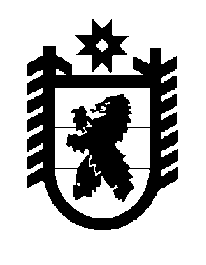 Российская Федерация Республика Карелия    ПРАВИТЕЛЬСТВО РЕСПУБЛИКИ КАРЕЛИЯПОСТАНОВЛЕНИЕот 4 октября 2011 года № 264-Пг. Петрозаводск О внесении изменений в постановление ПравительстваРеспублики Карелия от 15 сентября 2005 года № 117-П Правительство Республики Карелия п о с т а н о в л я е т:Внести в Положение о противопожарной службе Республики Карелия, утвержденное постановлением Правительства Республики Карелия от                15 сентября 2005 года № 117-П "О противопожарной службе Республики Карелия" (Собрание законодательства Республики Карелия, 2005, № 9, ст.929; 2006, № 1, ст.58; № 7, ст.855; 2008, № 2, ст.177; № 9, ст.1108; 2009, № 7, ст.819; № 12, ст.1449: 2010, № 2, ст.140), следующие изменения:1) в пунктах 1, 4-9, подпункте 8 пункта 11 слова "государственные учреждения" в соответствующем падеже заменить словами "государствен-ные казенные учреждения" в соответствующем падеже.2) приложение изложить в следующей редакции:"Приложение к Положению о противо-пожарной службе Республики Карелия Структурапротивопожарной службы Республики Карелия           ГлаваРеспублики  Карелия                                                                      А.В.Нелидов№ п/пНаименование органа управленияЧисленность работников, человек1231.Государственный комитет Республики Карелия по обеспечению жизнедеятельности и безопасности населения231232.Государственное казенное учреждение Республики Карелия "Отряд противопожарной службы по Беломорскому району"773.Государственное казенное учреждение Республики Карелия "Отряд противопожарной службы по Пудожскому району"1194.Государственное казенное учреждение Республики Карелия "Отряд противопожарной службы по Суоярвскому району"1145.Государственное казенное учреждение Республики Карелия "Отряд противопожарной службы по Олонецкому району"866.Государственное казенное учреждение Республики Карелия "Отряд противопожарной службы по Медвежьегорскому району"1227.Государственное казенное учреждение Республики Карелия "Отряд противопожарной службы по Лахденпохскому району"628.Государственное казенное учреждение Республики Карелия "Отряд противопожарной службы по Кемскому району"859.Государственное казенное учреждение Республики Карелия "Отряд противопожарной службы по Калевальскому району"5110.Государственное казенное учреждение Республики Карелия "Отряд противопожарной службы по Муезерскому району"9911.Государственное казенное учреждение Республики Карелия "Отряд противопожарной службы по Прионежскому району"13212.Государственное казенное учреждение Республики Карелия "Отряд противопожарной службы по Пряжинскому району"7513.Государственное казенное учреждение Республики Карелия "Отряд противопожарной службы по Лоухскому району"104Всего в отрядах противопожарной службы1126".